CpE 487 Digital Design LabLab 3: VGA Bouncing Ball IIntroductionIn this lab, we will program the FPGA on the Nexys2 board to display a “bouncing ball” on a 640 x 480 VGA monitor connected to the VGA interface on the board. This will requires us to generate the required sync and video signals consistent with the VGA standard. VGA DisplayVideo Graphics Array (VGA) is a standard that was originally developed for driving CRT displays from a PC. The original image format was 640x480 RGB color. Over the years, VGA has been extended to accommodate much higher resolution displays. In the lab, we will limit ourselves to the 640x480 format.The VGA protocol was designed to drive a cathode ray tube (CRT) display in which an electron beam is raster scanned across the screen as shown in Figure 1. Each video frame, the beam is scanned across the screen 480 times to create 480 lines of displayable information. We divide, in turn, each horizontal line into 640 pixels of displayable information. Each pixel is also defined by a red, green and blue intensity which defines the brightness and the color of that pixel. The display runs at a frame rate of 60 complete frames per second. This is fast enough for your eye to see a continuous (rather than a flickering) image. The PC (or FPGA in our case) generates horizontal and vertical synchronization signals to control the raster scanning of the display. A horizontal (HSYNC) pulse triggers the horizontal scanning of the next line. A VSYNC pulse brings the beam back up to the top of the display (row 0) to begin a new frame. In addition to the sync pulses, the controller must supply red, green and blue video signals that describe the intensity of the current pixel. These are analog signals that range between 0V and 0.7V. These are generated on the Nexys2 board using an 8-bit video signal and a simple resistor based D/A converter as shown in Figure 2. The resistor values are chosen to work in conjunction with the 75 termination resistance of the VGA display. The 8-bit video signal includes 3-bits of red and green intensity and 2-bits of blue intensity (your eye is less sensitive to small changes in blue levels).System timings for 640x480 60 Hz. operation are shown in Figure 3. The waveform describes both the vertical and horizontal sync signals. Note that the horizontal (line) period contains display time for the 640 pixels Tdisp, the HSYNC pulse Tpw and two blanking periods Tfp and Tbp which allow time for the beam retrace. Similarly the vertical (frame) period contains time for the 480 lines, the VSYNC pulse and extra time for the vertical retrace. The time periods shown in terms of Clks assume a 25 MHz clock.Hardware SetupConnect the VGA display to the VGA port on the Nexys2 board as shown in Figure 4.Configuring FPGA4.1 Create a New ProjectUse the Xilinx ISE software to create a new project named VGAball using the same project settings as in Labs 1 and 2.4.2 Add Source for  “vga_sync”Create a new VHDL source module called vga_sync. This module will be used to generate the horizontal and vertical sync waveforms and also the pixel row and column addressing. Enter the following code into the vga_sync.vhd edit window:library IEEE;use IEEE.STD_LOGIC_1164.ALL;use IEEE.STD_LOGIC_UNSIGNED.ALL;entity vga_sync is    Port ( clock_25MHz : in  STD_LOGIC;           red : in  STD_LOGIC;           green : in  STD_LOGIC;           blue : in  STD_LOGIC;           red_out : out  STD_LOGIC;           green_out : out  STD_LOGIC;           blue_out : out  STD_LOGIC;           hsync : out  STD_LOGIC;           vsync : out  STD_LOGIC;           pixel_row : out  STD_LOGIC_VECTOR (9 downto 0);           pixel_col : out  STD_LOGIC_VECTOR (9 downto 0));end vga_sync;architecture Behavioral of vga_sync issignal h_cnt, v_cnt: STD_LOGIC_VECTOR (9 DOWNTO 0);beginsync_pr:	processvariable video_on: STD_LOGIC;	begin		wait until rising_edge(clock_25MHz);		-- Generate Horizontal Timing Signals for Video Signal		-- h_cnt counts pixels across line (800 total = 640 active + extras for sync and blanking)		-- Active picture for 0 <= h_cnt <= 639		-- Hsync for 659 <= h_cnt <= 755		if h_cnt >= 799 then 			h_cnt <= "0000000000"; else			h_cnt <= h_cnt+1;		end if;		if (h_cnt >= 659) and (h_cnt <= 755) then			hsync <= '0'; else			hsync <= '1';		end if;		-- Generate Vertical Timing Signals for Video Signal		-- v_cnt counts lines down screen (525 total = 480 active + extras for sync and blanking)		-- Active picture for 0 <= v_cnt <= 479		-- Vsync for 493 <= h_cnt <= 494		if (v_cnt >= 524) and (h_cnt = 699) then 			v_cnt <= "0000000000";		elsif h_cnt = 699 then			v_cnt <= v_cnt+1;		end if;		if (v_cnt >= 493) and (v_cnt <= 494) then			vsync <= '0'; else			vsync <= '1';		end if;		-- Generate Video Signals and Pixel Address		if (h_cnt <= 639) and (v_cnt <= 479) then			video_on := '1'; else			video_on := '0';		end if;		pixel_col <= h_cnt;		pixel_row <= v_cnt;		-- Register video to clock edge and suppress video during blanking and sync periods		red_out <= red and video_on;		green_out <= green and video_on;		blue_out <= blue and video_on;	end process;end Behavioral;Expand the Synthesize command in the Process window and run Check Syntax to verify that you have entered the code correctly.This module uses a 25MHz clock to drive horizontal and vertical counters h_cnt and v_cnt respectively. These counters are then used to generate the various timing signals. vsync and hsync are the vertical and horizontal sync waveforms that will go directly to the VGA display. pixel_col and pixel_row are the column and row address of the current pixel being displayed. This module also takes as input the current red, blue and video data and gates it with a signal called video_on. This ensures that no video is sent to the display during the sync and blanking periods. Note that red, green and blue video are each represented as 1-bit (on-off) quantities. This is sufficient resolution for our application.4.3 Add Source for  “ball”Create a new VHDL source module called ball. This module will be used to generate the red, green and blue video that will paint the ball on to the VGA display at its current position. Enter the following code into the ball.vhd edit window:_____________________________________________________________________________library IEEE;use IEEE.STD_LOGIC_1164.ALL;use IEEE.STD_LOGIC_ARITH.ALL;use IEEE.STD_LOGIC_UNSIGNED.ALL;entity ball is    Port ( v_sync : in  STD_LOGIC;           pixel_row : in  STD_LOGIC_VECTOR(9 downto 0);           pixel_col : in  STD_LOGIC_VECTOR(9 downto 0);           red : out  STD_LOGIC;           green : out  STD_LOGIC;           blue : out  STD_LOGIC);end ball;architecture Behavioral of ball isconstant size: integer:=8;signal ball_on: STD_LOGIC;		-- indicates whether ball is over current pixel position-- current ball position - intitialized to center of screensignal ball_x: STD_LOGIC_VECTOR(9 downto 0):= CONV_STD_LOGIC_VECTOR(320,10);signal ball_y: STD_LOGIC_VECTOR(9 downto 0):= CONV_STD_LOGIC_VECTOR(240,10);-- current ball motion - initialized to +4 pixels/framesignal ball_y_motion: STD_LOGIC_VECTOR(9 downto 0):= "0000000100";beginred <= '1';				-- color setup for red ball on white backgroundgreen <= not ball_on;blue <= not ball_on;-- process to draw ball current pixel address is covered by ball positionbdraw: process (ball_x, ball_y, pixel_row, pixel_col) is	begin		if (pixel_col >= ball_x - size) and			(pixel_col <= ball_x + size) and			(pixel_row >= ball_y - size) and			(pixel_row <= ball_y + size) then			ball_on <= '1'; else			ball_on <= '0';		end if;	end process;-- process to move ball once every frame (i.e. once every vsync pulse)mball: process	begin		wait until rising_edge(v_sync);		-- allow for bounce off top or bottom of screen		if ball_y + size >= 480 then			ball_y_motion <= "1111111100";	--  -4 pixels		elsif ball_y <= size then 			ball_y_motion <= "0000000100";	--  +4 pixels		end if;		ball_y <= ball_y + ball_y_motion; -- compute next ball position 	end process;end Behavioral;________________________________________________________________________Highlight the ball module in the Hierarchy window, expand the Design Utilities command in the Process window and run Check Syntax to verify that you have entered the code correctlyThis module maintains signals ball_x and ball_y which represent the current position of the ball on the screen. These are initialized to (320,240) to start the ball in the center of the screen. The module also maintains a signal ball_y_motion that represents the number of pixels that the ball should move in one frame period. This is initialized to +4 pixels/frame. The module generates one-bit red, green and blue video signals which are normally all set to ‘1’. This produces a white screen background. When the signal ball_on is set, the green and blue signals go to ‘0’ which makes those pixels red.The module takes as input the current pixel row and column address which is generated by the vga_sync module. Whenever the ball position is within 8 pixels of the current pixel address (in both x and y directions), the process bdraw sets the signal ball_on. This paints a red ball around the current pixel address.A second process mball (activated by the vsync signal) updates the ball position once every frame. When the ball reaches the top of the screen, it changes the ball motion to -4 pixels per frame. When it reaches the bottom of the screen it changes the ball motion to +4 pixels per frame.4.4 Add Source for  “vga_top”Create a new VHDL source module called vga_top. This module will connect the vga_sync and ball modules together and connect the appropriate signals to the Nexys2 VGA port.  Enter the following code into the ball.vhd edit window:_____________________________________________________________________________library IEEE;use IEEE.STD_LOGIC_1164.ALL;use IEEE.STD_LOGIC_UNSIGNED.ALL;entity vga_top is    Port ( clk_50MHz : in  STD_LOGIC;           vga_red : out  STD_LOGIC_VECTOR (2 downto 0);           vga_green : out  STD_LOGIC_VECTOR (2 downto 0);           vga_blue : out  STD_LOGIC_VECTOR (1 downto 0);           vga_hsync : out  STD_LOGIC;           vga_vsync : out  STD_LOGIC);end vga_top;architecture Behavioral of vga_top issignal ck_25: STD_LOGIC;-- internal signals to connect modulessignal S_red, S_green, S_blue: STD_LOGIC;signal S_vsync: STD_LOGIC;signal S_pixel_row, S_pixel_col: STD_LOGIC_VECTOR (9 downto 0);component ball is    Port ( v_sync : in  STD_LOGIC;           pixel_row : in  STD_LOGIC_VECTOR(9 downto 0);           pixel_col : in  STD_LOGIC_VECTOR(9 downto 0);           red : out  STD_LOGIC;           green : out  STD_LOGIC;           blue : out  STD_LOGIC);end component;component vga_sync is	Port (  clock_25MHz : in  STD_LOGIC;           red : in  STD_LOGIC;           green : in  STD_LOGIC;           blue : in  STD_LOGIC;           red_out : out  STD_LOGIC;           green_out : out  STD_LOGIC;           blue_out : out  STD_LOGIC;           hsync : out  STD_LOGIC;           vsync : out  STD_LOGIC;           pixel_row : out  STD_LOGIC_VECTOR (9 downto 0);           pixel_col : out  STD_LOGIC_VECTOR (9 downto 0));end component;begin--  Process to generate 25 MHz clock from 50 MHz system clockckp:	process	begin		wait until rising_edge(clk_50MHz);		ck_25 <= not ck_25;	end process;	-- vga_driver only drives MSB of red, green & blue	-- so set other bits to zero	vga_red(1 downto 0) <= "00";	vga_green(1 downto 0) <= "00";	vga_blue(0) <= '0';add_ball: ball port map(		--instantiate ball component		v_sync => S_vsync,		pixel_row => S_pixel_row,		pixel_col => S_pixel_col,		red => S_red,		green=> S_green,		blue => S_blue);vga_driver: vga_sync port map(	--instantiate vga_sync component		clock_25MHz => ck_25,		red => S_red,		green => S_green,		blue => S_blue,		red_out => vga_red(2),		green_out => vga_green(2),		blue_out => vga_blue(1),		pixel_row => S_pixel_row,		pixel_col => S_pixel_col,		hsync => vga_hsync,		vsync => S_vsync);	vga_vsync <= S_vsync;		--connect output vsyncend Behavioral;____________________________________________________________________________Right click on the module vga_top in the Hierarchy window and select Set as Top Module.4.5 Synthesis and ImplementationHighlight the vga_top module in the Hierarchy window and execute the Synthesis command in the Process window.Add an Implementation Constraint source file vga_top.ucf and enter the following data into the edit window:____________________________________________________________________NET	 "clk_50MHz"	LOC = B8;NET 	"vga_hsync"	LOC = T4;NET 	"vga_vsync" 	LOC = U3;NET 	 "vga_red[0]" 	LOC = R9;NET	 "vga_red[1]" 	LOC = T8;NET 	 "vga_red[2]"	 LOC = R8;NET	 "vga_green[0]"  LOC = N8;NET	 "vga_green[1]"  LOC = P8;NET	 "vga_green[2]"	  LOC = P6;NET	 "vga_blue[0]"	  LOC = U5;NET	 "vga_blue[1]"	  LOC = U4;NET "ck_25" TNM_NET = ck_25_net;TIMESPEC TS_ck_25 = PERIOD "ck_25_net" 40 ns HIGH 50%;_____________________________________________________________________You will notice that in addition to specifying I/O pin numbers, the vga_top.ucf also specifies a timing constraint. As part of the module vga_top, we generate a 25 MHz clock named ck_25. This signal is used to clock many flip-flops in the module vga_sync. The high degree of loading on this signal raises the possibility that signal delays and clock skew may conspire to cause some of these flip-flops to not satisfy required setup and hold times. The TNM_NET command identifies all the registers clocked by ck_25. The timing constraint TS_ck_25 tells the synthesis program that these circuits need to run with a clock period of 40 ns and a 50% duty cycle. The synthesis software will use this information to ensure that all setup and hold times are met on this clock network at 25 MHz.Now highlight the vga_top module in the Hierarchy window and run Implement Design followed by Generate Programming File.4.6  Download and RunUse the Adept software to download your configuration file vga_top.bit and check out the result.4.7  Now let’s make some changes …Modify the VHDL code in the module ball to achieve the following:Change the size and/or color of the ball and run your code.Change the square ball to a round ballIntroduce a new signal ball_x_motion to allow the ball to move horizontally as well as vertically and add code so that it will also bounce of the left and right side walls.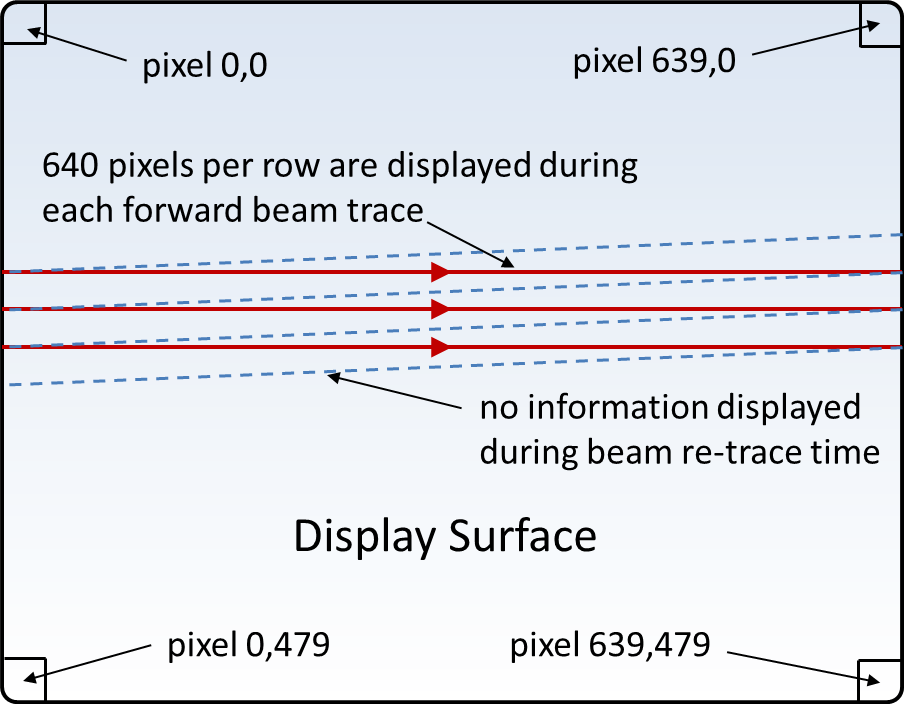 Figure 1   VGA Raster Scan Format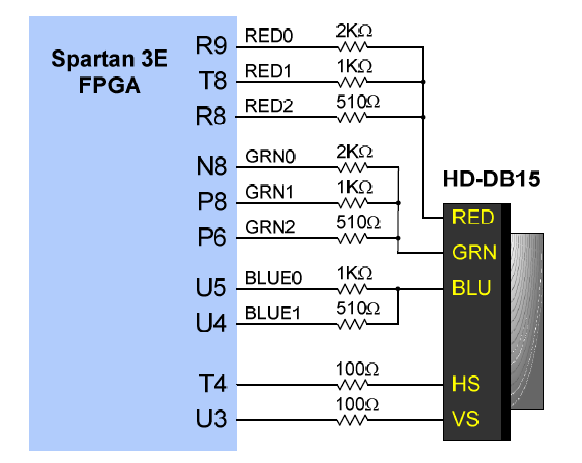 Figure 2   Nexys2 VGA Interface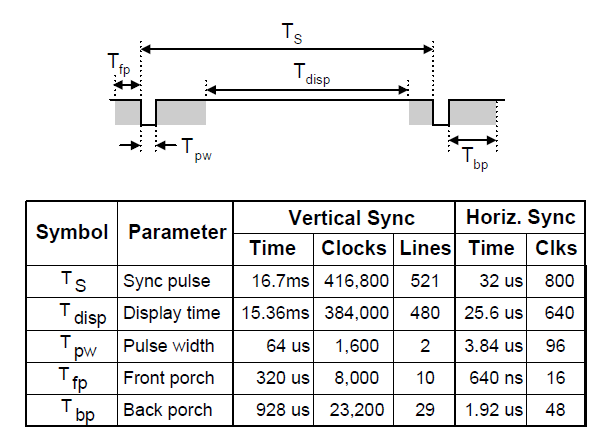 Figure 3   VGA System Timings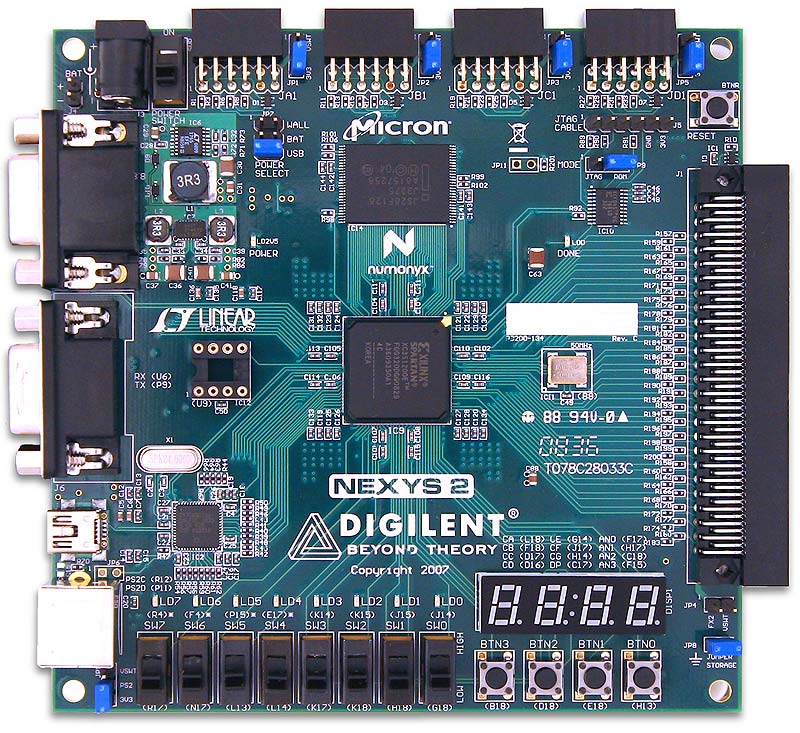 Figure 4   VGA Port